16-ое   заседание 27-го созываҠАРАР                                                                          РЕШЕНИЕ       28 март  2017 йыл                                                                   28 марта  2017  года №77       О плане мероприятий сельского поселения Султанбековский сельсовет муниципального района Аскинский район Республики Башкортостан по реализации в 2017  году   Положений Послания Главы Республики Башкортостан Государственному Собранию – Курултаю Республики Башкортостан 	В соответствии со статьями 3,4  Устава сельского поселения Султанбековский сельсовет муниципального района Аскинский район  Республики Башкортостан, в целях реализации на территории сельского поселения Султанбековский сельсовет муниципального района  Основных направлений и Положений Послания Главы Республики Башкортостан Государственному Собранию - Курултаю Республики Башкортостан в 2017 году Совет сельского поселения Султанбековский сельсовет муниципального района Аскинский район  Республики Башкортостан, р е ш и л: 1. Утвердить план мероприятий сельского поселения Султанбековский сельсовет муниципального района Аскинский район Республики Башкортостан по реализации в 2017 году   Положений Послания Главы Республики Башкортостан Государственному Собранию – Курултаю Республики Башкортостан (прилагается).2. Администрации сельского поселения Султанбековский сельсовет муниципального района Аскинский район Республики Башкортостан:2.1. Обеспечить выполнение плана мероприятий, утвержденного настоящим решением.2.2. Регулярно информировать население сельского поселения Султанбековский сельсовет муниципального района Аскинский район Республики Башкортостан о ходе его выполнения. 3.  Обнародовать настоящее решение путем размещения  на информационном стенде в здании администрации  сельского поселения Султанбековский сельсовет муниципального района Аскинский район Республики Башкортостан по адресу:  д.Султанбеково, ул. Центральная, д.33 и в сети общего доступа «Интернет» на официальном сайте администрации сельского поселения Султанбековский сельсовет  муниципального района Аскинский район Республики Башкортостан:  «www.sultanbek04sp.ru».Главасельского поселения Султанбековский сельсовет муниципального района Аскинский районРеспублики Башкортостан                                                  _________Суфиянов И.ВПриложение к решению Совета сельского поселения Султанбековский сельсоветмуниципального района	Аскинский районРеспублики Башкортостан от «28» марта 2017  года №77План мероприятий сельского поселения Султанбековский сельсовет муниципального района Аскинский район Республики Башкортостан по реализации в 2017 году   Положений Послания Главы Республики Башкортостан Государственному Собранию – Курултаю Республики БашкортостанБАШҠОРТОСТАН РЕСПУБЛИКАҺЫАСҠЫН  РАЙОНЫМУНИЦИПАЛЬ РАЙОНЫНЫҢСОЛТАНБӘК АУЫЛ СОВЕТЫАУЫЛ  БИЛӘМӘҺЕ СОВЕТЫ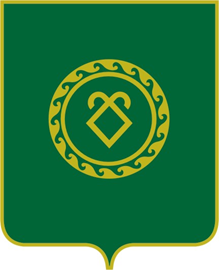 СОВЕТ СЕЛЬСКОГО ПОСЕЛЕНИЯСУЛТАНБЕКОВСКИЙ СЕЛЬСОВЕТМУНИЦИПАЛЬНОГО РАЙОНААСКИНСКИЙ РАЙОНРЕСПУБЛИКИ  БАШКОРТОСТАН№ п/пНаименованиеИсполнителиСроки исполнения1.Строительство и ремонт автомобильных дорог муниципального значенияАдминистрация сельского поселенияв течение 2017 года2.Оказание информационно-консультационных услуг  фермерским хозяйствам, личным подсобным хозяйствам, индивидуальным предпринимателям, участникам Федеральной целевой программы «Социальное развитие села до 2020г.» по направлению «Сельскохозяйственное производство»Администрация сельского поселенияв течение 2017  года3.Содействие в реализации мероприятий республиканских программ: «Начинающий фермер»,  «500 ферм»Администрация сельского поселенияв течение 2017  года4.Разработка и осуществление мероприятий  по укреплению и развитию доходной базы  местного бюджета Администрация сельского поселенияв течение 2017 года5.Размещение на сайте администрации сельского поселения:1. Информацию о ходе исполнения бюджета сельского поселения Султанбековский сельсовет муниципального района Аскинский район на 2017 год плановый период 2018 и 2019 годов  2. Отчета об исполнении бюджета сельского поселения Султанбековский сельсовет муниципального района Аскинский район Республики Башкортостан  за 2016 год 3. Проекта бюджета сельского поселения Султанбековский сельсовет муниципального района Аскинский район Республики Башкортостан на 2018 год и плановый период 2019 и 2020 годов  Администрация сельского поселенияв течение 2017 года май 2017  годаноябрь 2017 года6.Обеспечение целевого и эффективного использования бюджетных средств.Администрация сельского поселенияв течение 2017 года7.Совершенствование механизма закупок товаров, работ и услуг для муниципальных нужд в соответствии с Федеральным законом  от 05.04.2013   № 44-ФЗ «О контрактной системе  в сфере закупок, товаров, работ, услуг для обеспечения государственных и муниципальных нужд»Администрация сельского поселенияв течение 2017  года8.Реализация мероприятий по бесплатному однократному предоставлению земельных участков в собственность для индивидуального жилищного строительства и ведения личного подсобного хозяйства.Администрация сельского поселенияв течение 2017 года9. Анализ итогов деятельности учреждений здравоохранения  и демографической ситуации  на территории сельского поселения в 2016  годуАдминистрация сельского поселения, фельдшеры ФАПмарт 2017  года10.Содействие в исполнении мероприятий, предусмотренных программой «Развитие субъектов малого и среднего предпринимательства в муниципальном районе Аскинский район Республики Башкортостан на 2015- 2018 годы»Администрация сельского поселенияв течение 2017 года11.Реализация  Плана мероприятий по объявленному  2017 году – Годом экологии и особо охраняемых природных территорийАдминистрация сельского поселенияв течение 2017 года12.Проведение праздника «Здравствуйте, односельчане» в д.ЧурашевоАдминистрация сельского поселенияв течение 2017 года13.Содействие в организации общественных работ по благоустройству территории района для безработных и ищущих работу граждан. Содействие в организации временных работ для учащейся молодежи в период летних каникул Администрация сельского поселенияв течение 2017 годав течение 2017 года14.Обеспечение экономической самостоятельности, наращивание доходной базы, формирование социальной инфраструктуры сельского поселенияАдминистрация сельского поселенияв течение 2017  года15.Повысить ответственность за подготовку муниципальных правовых актов, систематически провести переподготовку и повышение квалификации специалистов администрации, ответственных за их подготовку. Администрация сельского поселенияв течение 2017 года16.Повышение профессионального уровня и компетентности муниципальных служащих,    проведение квалификационных экзаменов и присвоения квалификационных разрядов Администрация сельского поселенияв течение 2017 года17.Организация профессиональной переподготовки, повышения квалификации и стажировки муниципальных служащих администрации при содействии факультета повышения квалификации государственных и муниципальных служащих  Башкирской Академии управления при Главе РБ и других образовательных учрежденийАдминистрация сельского поселенияв течение 2017 года18.Проведение активной информационной политики в целях эффективной реализации основных направлений Послания  Главы  Республики Башкортостан Государственному Собранию-Курултаю Республики Башкортостан  в 2017 годуАдминистрация сельского поселенияв течение 2017года19. Содействие в реализации программы «Развитие системы отдыха и оздоровления детей, подростков, молодежи в муниципальном  районе Аскинский район Республики Башкортостан на 2014 – 2017гг»Администрация сельского поселенияв течение 2017 года20.Формирование культуры здорового образа жизни у молодежи:- организация досуга молодежи;- проведение спортивных мероприятий.Администрация сельского поселенияв течение 2017 года  